A konzulens adatai:(Amennyiben a konzulens külső munkatárs, úgy csatolni szükséges a végzettséget igazoló oklevelének másolatát.)Dátum: ……………..…év……………hó…..nap	……………………………….			……………………………….		konzulens aláírása					hallgató aláírása							       ..………………………………Gyula, .…….év……………hó…..nap			szakvezető/szakvezető-helyettes aláírása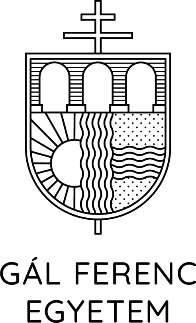 SZAKDOLGOZATI TÉMAVÁLASZTÓ LAPA hallgató neve:Szak, évfolyam:A szakdolgozatelőzetes munkacíme:A konzulens neve:Munkahelye, beosztása:Iskolai végzettsége:Szakmai képzettsége:Elérhetőségei(Telefon, e-mail):Levelezési címe: